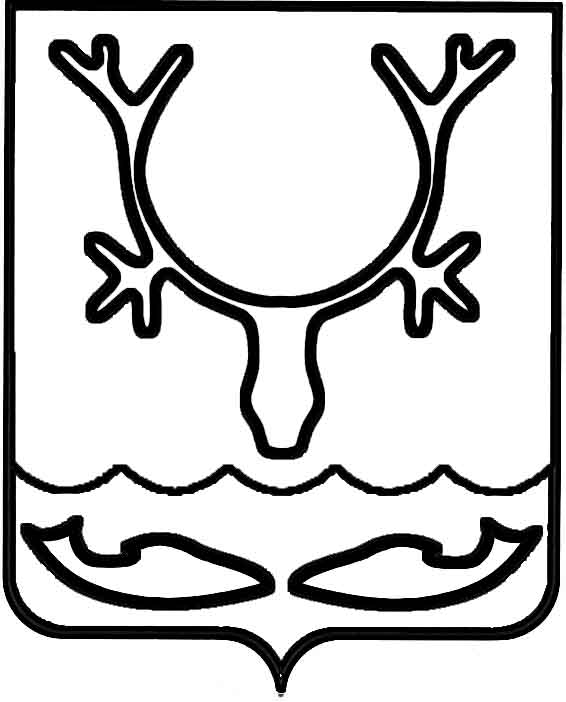 Администрация МО "Городской округ "Город Нарьян-Мар"ПОСТАНОВЛЕНИЕот “____” __________________ № ____________		г. Нарьян-МарО внесении изменений в Положение                       о порядке обращения и выдачи справок  Администрацией МО "Городской округ "Город Нарьян-Мар", утвержденное постановлением Администрации МО "Городской округ "Город Нарьян-Мар"                 от 23.11.2017 № 1304В соответствии с распоряжением Администрации МО "Городской округ "Город Нарьян-Мар" от 06.02.2019 № 97-р "Об утверждении графика приема граждан структурными подразделениями Администрации МО "Городской округ "Город Нарьян-Мар" и в целях конкретизации перечня выдаваемых справок Администрация МО "Городской округ "Город Нарьян-Мар"П О С Т А Н О В Л Я Е Т:1.	Внести в Положение о порядке обращения и выдачи справок Администрацией МО "Городской округ "Город Нарьян-Мар" (далее – Положение), утвержденное постановлением Администрации МО "Городской округ "Город Нарьян-Мар" от 23.11.2017 № 1304, следующие изменения:1.1.	Пункт 1.3. раздела 1 "Общие положения" Положения изложить 
в следующей редакции:"1.3. Администрацией МО "Городской округ "Город Нарьян-Мар" (далее – Администрация) выдаются следующие виды справок:- справка о составе семьи;- справка о регистрации (факт регистрации заявителя, регистрация вместе 
с членами семьи, регистрация на момент смерти);- справка об иждивении студента;- справка об иждивении ребенка-инвалида;- справка о рождении и воспитании пяти и более детей.".1.2.	Абзац шестой пункта 3.2 раздела 3 "Порядок обращения и выдачи Справок" Положения (далее – Раздел 3) изложить в новой редакции:"Понедельник – четверг с 9.00 до 12.00 и с 14.00 до 16.00, пятница с 9.00 
до 12.00, суббота и воскресенье – выходные дни.". 1.3.	Абзац девятый пункта 3.2 Раздела 3 изложить в новой редакции:"Адрес электронной почты (e-mail): inform@adm-nmar.ru.".1.4.	Дополнить строку первую столбца 3 "Перечень документов, необходимых предоставить для получения справки" подпункта 3.3 Раздела 3 абзацем четвертым следующего содержания:"Граждане, чьи квартиры находятся в собственности Администрации МО "Городской округ "Город Нарьян-Мар" и находятся на самообслуживании, взамен домовой книги предоставляют договор социального найма жилого помещения 
с указанием полного состава членов семьи. Лица, не включенные в договор социального найма, не входят в состав семьи заявителя.".1.5.	Исключить из пункта 3.3 Раздела 3 строку 5 "5. Справка об иждивении родителя инвалида (возраст до 80 лет) (Приложение 3)", строку 6 "Справка 
об иждивении родителя (возраст от 80 лет) (Приложение 3)". 1.6.	В столбце первом подпункта 3.3 Раздела 3 цифру "7" заменить цифрой "5". 2.	Настоящее постановление вступает в силу со дня его официального опубликования и распространяется на правоотношения, возникшие с 1 января 
2019 года.1102.2019149Глава МО "Городской округ "Город Нарьян-Мар" О.О.Белак